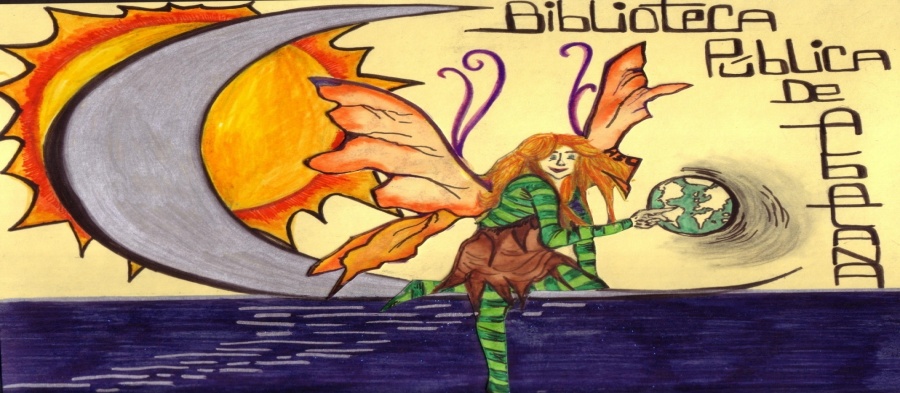 HORARIO DE BIBLIOTECA   ( A partir del 5 de septiembre de 2016)  MARTES , MIERCOLES , JUEVES Y  VIERNES DE 16:30 A 20:30 .